Årsplan 2017-2018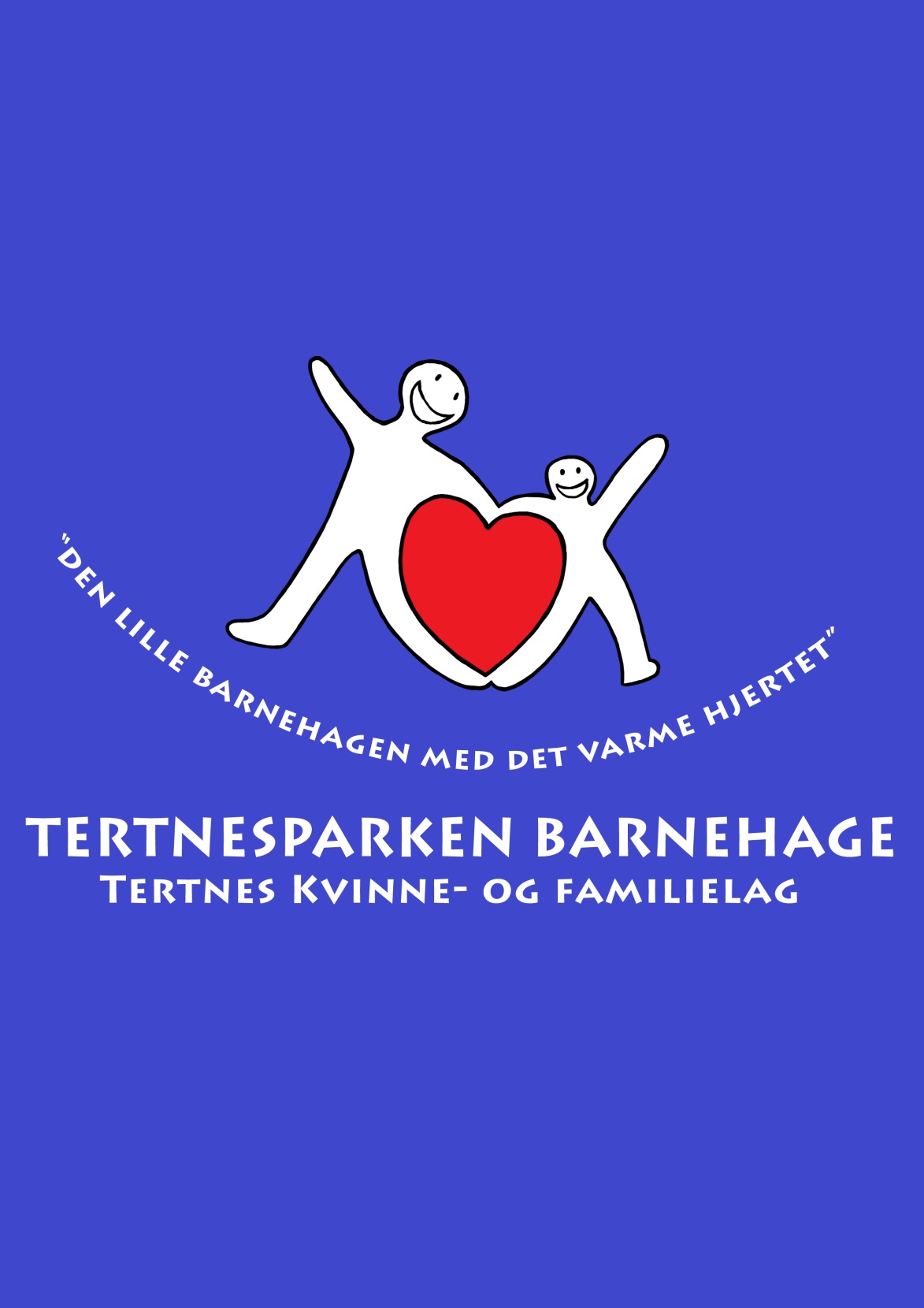 InnholdForordBarnehagens innledningKap 1 Omsorg.Kap 2 Danning.Kap 3 LekKap 4 LæringKap 5 Barns medvirkningKap 6 Inkluderende fellesskapKap 7 Kommunikasjon, språk og tekstKap 8 Kropp, bevegelse, mat og helseKap 9 Kunst, kultur og kreativitetKap 10 Natur, miljø og teknologiKap 11 Etikk, religion og filosofiKap 12 Nærmiljø og samfunnKap 13 Antall, rom og formKap 14 Kultur/tradisjonerKap 15 Plan for overgang barnehage ‐ skoleKap 16 Samarbeid barnehage – hjemKap 17 VurderingForordTertnesparken barnehage benytter seg av Bergen kommunes mal for årsplan. Barnehagens årsplan har et tidsperspektiv på 1 år og gjøres for første gang gjeldende fra 1. august 2017.Årsplanen bygger på føringer i Lov om barnehager og forskriften Rammeplan for barnehagens innhold og oppgaver. Årsplanen utarbeides i samarbeid mellom barnehagens ansatte, barn og foreldre og danner grunnlag for samhandling gjennom året. Årsplanen fungerer som et arbeidsdokument for barnehagens personale for å styre virksomheten i en bevisst retning som sikrer lek og læring. Årsplanen skal inneholde informasjon om hvordan barnehagen inneværende barnehageår vilarbeide med omsorg, danning, lek og læring for å fremme barns allsidige utvikling, i samarbeid og forståelse med barnas hjem. Den beskriver målene med årets satsinger og girinformasjon om hvordan disse følges opp, dokumenteres og vurderes.Årsplanen bygger på barnehagens langtidsplan, som sikrer progresjon og sammenheng i barns læring og opplevelser gjennom hele barnehageoppholdet. Tertnesparken barnehages virksomhets - og langtidsplan skal fornyes i 2018. Det vil høsten 2017 og hele året 2018 jobbes med implementering av ny rammeplan som ble iverksatt 01.08.17.Samarbeidsutvalget (SAU) har deltatt i samtaler rundt utarbeiding av årsplanen og har på den måten utøvd foreldremedvirkning.Årets vektlegging av fagområder knytter vi opp til prosjektarbeidet vårt «Den levende skogen», samt barnehagens fokusområde «Bevegelsesglede».Nr.1: Kropp bevegelse, mat og helse.Nr.2:Natur, miljø og teknologi.Nr.3: Kommunikasjon, språk og tekst.«Vi ser fram til et barnehageår med nye spennende opplevelser og erfaringer!»Velkommen til Tertnesparken barnehage!Tertnesparken barnehage ligger i klubbhuset til Tertnes idrettslag. Vi har idrettsplass, naturskjønne omgivelser og ”Ole Brum sin hundremeterskog” rett ved barnehagen. Vi er en liten barnehage med god voksentetthet. Vår visjon er å være:“Den lille barnehagen med det varme hjertet”Personalet skal være kompetente, omsorgsfulle og engasjerte voksne, som ser barnet! Vi er opptatt av å skape en oversiktlig og forutsigbar hverdag i et godt samarbeid med foresatte. Vårt mål er å se, gjøre og handle i tråd med visjonen vår, for barnets beste. Vi skaper den lille barnehagen med det varme hjertet i samspill med samfunn, barnet, foresatte, personal og eier. Bevegelsesglede i hverdagen er vår pedagogiske profil. Grupper med barn får vanntilvenning i Åstveithallen en gang i uken. Vi vil være en lærende organisasjon som er i endring, og det gjør vi gjennom pedagogisk utviklingsarbeid, samt kursing og videreutdanning av personalet. Tertnesparken barnehage eies av Tertnes kvinne- og familielag. Eier er en ideell organisasjon, og det er vi stolt av! Eier tar ikke ut utbytte, et eventuelt overskudd blir i bedriften og brukes til innvestering i egen barnehagedrift – til barnas beste. Tertnes Kvinne- og familielag er del av Norges Kvinne- og familieforbund. Organisasjonens visjon er blant annet: ”verdsetting av familien som bærebjelken i utviklingen av et godt samfunn”. Tertnes Kvinne- og familielag har drevet ulike former for barnehage på Tertnes siden 1974.Våre verdierVarme			et personlig samspill som gir selvfølelse, selvtillit og livsgledeKompetent	den kompetente voksne er reflektert over sin væren og søker etter fornyelse og muligheter. Det kompetente barnet som vet, kan og vil!Inkluderende	hvert barn er unikt, og vi ønsker hverandre vel på tvers av alder, kjønn og etnisitet. Vi ønsker å gi barna en god barndom fylt med gode minner fra lek og vennskap!Vi må jobbe med et klokt hode og et varmt hjerte for å synliggjøre vår visjon og verdier.Metode: International Child Development Program.Vi bruker ICDP (International child Development program, veiledningsprogram med fokus på åtte tema for godt samspill) som en hjelp til vårt daglige arbeid med barn. ICDP er et veiledningsprogram for omsorgsgivere. Formålet med programmet er å styrke relasjonen mellom barn og omsorgsgiver. Programmet er delt inn i åtte temaer for godt samspill.Åtte tema for godt samspill:Tema 1 – Vise positive følelser, og vise at du er glad i barnet.Tema 2 – Juster deg til barnet og følg dets initiativ.Tema 3 – Snakk med barnet om ting det er opptatt av og prøv å få i gang en følelsesmessig   	     samtale.Tema 4 – Gi ros for det barnet klarer å gjøre og vis anerkjennelse.Tema 5 – Hjelp barnet til å samle oppmerksomheten sin, slik at dere har felles opplevelse av  	    det som er rundt.Tema 6 – Gi mening til det barnet opplever ved å sette ord på det, med følelser og entusiasme.Tema 7 – Utdyp og gi forklaringer til det du opplever sammen med barnet.Tema 8 – Hjelp barnet til å kontrollere seg selv ved å planlegge sammen og ved å sette 	  	    grenser på en positiv måte.Kapittel 1: Omsorg Vi jobber for at barn skal få en god barndom gjennom varme, nærhet og gode relasjoner. Barna skal møte voksne som er bevisst og reflektert sitt samspill og være bærebjelken i barns relasjonsutvikling. I hverdagssituasjonene som f. eks. stellesituasjon, legging og påkledning har barn og voksne gode relasjonsmuligheter. Siden dette er aktiviteter som foregår flere ganger for dagen -hver dag, er det viktig å ha fokus på kvaliteten i hverdagssituasjonene. Barna skal møte voksne som anerkjenner følelsene til barna, lei seg eller glad.  Når nye barn begynner i barnehagen, skal de få god tid til å bli tilvent. Barna velger selv hvem de tilknytter seg. Mål: Barna skal oppleve varme og nærhet og føle seg trygg.Kriterier fra barnehagen:Tar barn på fanget.Anerkjenner det barnet sier og deres følelser.Tar imot barn og foreldre om morgenen.Tilknytting skal være en god og trygg prosess.Kapittel 2: DanningSosial kompetanse handler om å mestre samspill med andre mennesker. Det å lykkes i å omgås andre mennesker og skaper en trygg og god selvfølelse hos barn.Danning er for et menneske en livslang utvikling. Tertnesparken barnehage skal bistå hjemmene i deres omsorgs- og oppdrageroppgave, for på den måten være med å skape et godt grunnlag for barns utvikling, livslange læring og aktiv deltakelse i et demokratisk samfunn. Å gi barn en sunn selvfølelse er vårt hovedmål. For at det skal skje en positiv danning må det daglige samspillet i barnehagen bære preg av omsorg, respekt og likeverd.Mål: Gi barna sunn selvfølelse.Kriterier fra barnehagen:Øve på å vente på tur.Setter oss ned på huk og prater med barna.Veileder og setter grenser for adferd som krenker andre.Aktiv lyttende voksne.Personalet er gode rollemodeller.Har få, men enkle og tydelige regler.Ser og snakker med barnet.Kapittel 3: Lek «Å få delta i lek og få venner er grunnlaget for barns trivsel og meningsskaping i barnehagen» (Rammeplanen). Leken er en grunnstein i Tertnesparken barnehage. Gjennom uken og dagen setter vi av tid til lek. De voksne legger til rette for gode lekeforutsetninger, som for eksempel sørge for et innbydende lekemiljø. Leken får mye tid og rom hos oss. De voksne skal være mest mulig tilgjengelig, støttende og til inspirasjon for leken. Barna skal ha mulighet til å leke i fred og ro -for barna eier leken!Vi hjelper og støtter barn som har uheldig samspill med de andre barna i gruppen, slik at alle skal få lekekamerater og venner i barnehagen. Leken er en viktig sosial arena. Det er der barns sosiale kompetanse får utvikle seg. Vi deler barna inn i mindre grupper, der lek og andre aktiviteter vil finne sted. Dette for at de voksne skal ha bedre mulighet for å støtte barns lek og individuelle ferdigheter. I lek ligger mye læring som barna gjør erfaringer fra. Erfaringene er med barna resten av livet. Med dette blir det selvsagt viktig at barn får tid og rom til å utfolde seg og møter voksne som gir støtte og anerkjennelse..Mål: Skape et levende lekemiljø hvor barna får utfolde seg!Kriterier fra barnehagen:Voksne er tilstedeværende, følger opp barnas initiativ og interessefelt.Hjelper barna til å komme inn i leken på en god måte.Verner om leken som alt er i gang.Lekemiljøet er innbydende og tilrettelagt barn alder og modning.Finner frem utstyr som inspirerer eller trengs for å utvikle leken videre over tid.Legge til rette for at lekemiljøet er tilpasset barnas forutsetning og potensiale.Kapittel 4: LæringTertnesparken barnehage ønsker å gi barn ulike opplevelser og erfaringer ut fra deres egenart.       Vi tar utgangspunkt i et helhetssyn på barn. Vi mener at barnet selv er med og påvirker det miljøet det vokser opp i. Barnet bidrar gjennom sin aktivitet til egen og andres læring. Kvaliteten på samspillet barnet har med sine omgivelser er svært viktig for barnets utvikling og læring. Vi voksne er sensitive og bevisste medmennesker for ulike sider ved samspillet med barnet for å kunne bruke barnets potensial. Barn er nysgjerrig og vitebegjærlige. Barn vet, kan og vil! Læring skjer både i planlagte og spontane aktiviteter, altså i alle rutiner og hverdagssituasjoner.Førskolebarna er med i «Kjempe-gruppen». Der jobbes det med et pedagogisk opplegg som heter «Trampoline». Førskolebarna gjør skoleforberedende aktiviteter som er med på å gi et godt grunnlag for skolestart. I «Kjempe-gruppen» går lek og læring hånd i hånd.Mål: Støtte opp om undring og nysgjerrighet.Kriterier fra barnehagen:Ivareta barnas skapergledeUndrer og fabulerer sammen med barnaVoksne i uformelle og formelle situasjoner benevner, forteller og forklarerTilrettelegger for aktiviteter ut i fra barnas interesser og modning.Personalet ser på hele dagen i barnehagen som en god arena for læring.Kapittel 5: Barns medvirkningFor å gi barn medvirkning forutsetter det god kommunikasjon mellom barna og de ansatte, og mellom personalet og foreldrene. Graden av medvirkning vil avhenge av barnas alder og funksjonsnivå. Lekemiljøet skal være tilrettelagt på en slik måte at barna har muligheten til å påvirke sin egen lek. Mål: Barnas opplevelser og ønsker skal bli tatt på alvor.Kriterier fra barnehagen:Når barna møter voksne som er tålmodig og lyttende.Lar barna prøve ut sine ideer/gjøremålDet er ok at barna sier at ting er kjedelig og ikke synes det er gøy. Få være med å velge aktiviteter og turer. De voksne må være nysgjerrig og finne ut hva barna synes om barnehagehverdagen sin.Observasjon av barna og gjennomføring av barneintervju.Kapittel 6: Inkluderende fellesskapBarna kommer til barnehagen i ulik alder og med ulike forutsetninger og bakgrunn. For at det enkelte barn skal oppleve dagene i barnehagen som meningsfylte, må vi ansatte ta hensyn til barnets alder og barnets forutsetninger. Vi må arbeide med barnegruppen slik at de viser respekt for ulikheter, og vi må fremme positive handlinger som motvirker avvisning og mobbing. Alle barn skal bli sett og oppleve at de er en betydningsfull del av fellesskapet. Fellesskapet skal være preget av trivsel, samhold og likeverd. Vi vil at ulikheter skal oppleves som noe positivt. Mål: Barna skal oppleve at de er en del av et fellesskap.Kriterier fra barnehagen:vi bruker tegn-til-talebarnehagen deltar støtter prosjektet A1 Gambiabarna skal føle glede av å hjelpe hverandrebarn inkluderer hverandre i lekKapittel 7: Kommunikasjon, språk og tekstBarnehagealderen er en grunnleggende og viktig periode for språkutviklingen. Språket er personlig, identitetsdannende og nært knyttet til følelser. I Tertnesparken barnehage har vi et rikt språkmiljø. Med voksne som gode språkmodeller skaper vi gode forutsetninger for et godt språklig læringsmiljø. Mål: Legge til rette for at barna skal utvikle godt talespråk og god språkforståelse.Kriterier fra barnehagen:Tid til samtale og snakke om tema barna er opptatt av i matsituasjonenVi benytter oss av snakkepakken, språksprell og flanellografSang, rim og reglerHøytlesning og eventyr formidlingPekebøkerSamtaler med barna og lytter til det de sier. Voksne benevner sammen med barna det som er rundt oss i ulike hverdagssituasjonerTegn til taleNysgjerrige og lekne voksen som tøyser med ord og kroppsspråk i samspill med barna. Vi bruker TRAS som kartleggingsverktøy for å kartlegge barnas språklige utviklingVi går på tur til biblioteket 1 gang i måneden med Storesprett. Vi synliggjør språklig og kulturelt mangfoldKapittel 8: Kropp, bevegelse, mat og helseTertnesparken barnehage ønsker at barna hos oss skal oppleve glede ved å være i bevegelse. Utearealet i vår barnehage består for det meste av naturområde og idrettsanlegg. Vi har derfor et meget godt utgangspunkt for å gi barna allsidige motoriske utfordringer. Det er viktig også å ha fokus på balansen mellom barnas behov for aktivitet, ro og hvile. I tillegg har vi fokus på variert og sunt kosthold. Pålegg som inneholder mye sukker blir valgt vekk. Vi har varmmat en gang i uken, og sjømatbuffe’ en gang. Barna blir inkludert i matlagingen, borddekking,      – prosessen fra mat til fat. Måltidet skal være en stund med ro hvor maten nytes, og det skal være rom for gode samtaler med undring. Tertnesparken barnehage jobber for at barna skal få en god start på livet og få et godt verktøy de kan bruke videre i livet. Vi jobber for at barna skal få en god helse, både fysisk og psykisk.    Mål: Barna skal oppleve motoriske utfordringer og mestringsglede.Kriterier fra barnehagen:VanntilvenningTurMini-rørisTurer i nærmiljøetFørskolebarna flyr i vindtunnelen, «Vossvind»AktivitetsdagFotballturneringVi hopper på trampolinen ved skolenKlatre i tær og på steinerSunt og variert kosthold. Sjømatbuffe’ en gang i uken. Middag en gang i uken.Vann som tørstedrikkBarna  sover ute i vogn.Gode stelle/toalett situasjoner som ivaretar barnas integritet. Vi jobber med å fremheve vennskap og det gode samspill mellom barn-barn og barn-voksne.Tilrettelegger og støtter opp om barnets identitetsutvikling.  Kapittel 9: Kunst, kultur og kreativitetI Tertnesparken barnehage skal barna få erfaringer med å uttrykke seg gjennom varierte uttrykk. I barnehagen deltar vi i estetiske aktiviteter både inne og ute. Det jobbes med drama og dramalek, musikk og dans, naturmateriale og forming. Det er skapergleden som er i fokus, ikke det ferdige resultatet. Vi deltar også på de kulturelle tilbudene som finnes i nærmiljøet og i Bergen kommune.Mål: Barna skal oppleve skaperglede og dele estetiske opplevelser.Kriterier fra barnehagen:Tegne og maleBarna får kjennskap til og prøvd ut ulikt formingsmateriellBarna får utfolde seg kreativt i trygge rammerBenytte oss av de ulike kulturtilbudene for barn i forskjellig alder                         (f.eks: teater og bibliotek,)Barna møter lekende voksne som inspirerer til kreativ lek.Kapittel 10: Natur, miljø og teknologiTertnesparken barnehage vil gi varierte naturopplevelser til alle årstider og allslags vær. Vår fine beliggenhet gir oss gode muligheter til å la barna bli kjent med naturen. Vi går på tur hver uke og barna får oppleve å ferdes ute i naturen til ulike årstider og i all slags vær. Barna får undre seg over alt som skjer i naturen i de ulike årstidene.. Ved å gi barna positive opplevelser i naturen vil de få muligheten til å etablere et godt forhold til friluftsliv. Mål: Gi varierte naturopplevelser til alle årstider.Kriterier fra barnehagen:Være mye ute i allslags vær og årstider. Barna lærer å «tåle vær»Rydde boss i skogen og på området vårt.Vi bruker årstidene til å gjøre ulike aktiviteter, som f.eks. ake om vinterenKapittel 11: Etikk, religion og filosofiI Tertnesparken arbeider vi med normer, verdier, holdninger, undring og tenkning ved / i hverdagsdagen. Vi voksne skal være nysgjerrige, vise respekt og toleranse for barnas tanker. Mål: Gi barna rom for undring og tenking.Kriterier fra barnehagen:• Vi marker de ulike kristne høytider (jul og påske) • Vi voksne opptrer som forbilder overfor barna• Vi lærer barna empati og bruker den gylne regel• Lærer barna om samfunnets normer og verdier• Vi gir rom for undring og tenking i hverdagssamtaler med barnKapittel 12: Nærmiljø og samfunnTertnesparken barnehage bruker nærmiljøet aktivt, slik at barna får god kjennskap til barnehagens nærområde. Vi samtaler med barna om hvor de bor, hvilke typer hus de bor i, hvem de bor sammen med osv. Mål: Bruke nærmiljøets ressurser til gode opplevelser og læringsmuligheter.Kriterier fra barnehagen:• Barna lærer om nærmiljøet og hva som finnes • Vi bruker svømmehall, trampoliner, skogen, klatrestativ, lekeplasser, Monsemarken, nærbutikken, fotballbanen og biblioteket osv når vi planlegger aktiviteter og turer.• De eldste barna opptrer med juleforestilling på Torsdagstreffet på Tertnes, som drives av   Tertnes Kvinne og familielag.• Vi deltar på Tertnesdagen og andre lokale arrangementerKapittel 13: Antall, rom og formHos oss skal de voksne stimulere barna til å se matematikken i hverdagen, og undre seg sammen med barna. Vi har pedagogisk materiell, “mattemeisen” til utebruk, som innimellom tas med på turdagene. Gjennom lek, eksperimentering og hverdagsaktiviteter utvikles barnas matematiske kompetanse.Mål: Barna skal bli kjent med grunnleggende matematiske begreperKriterier fra barnehagen:Voksne bruker presise utrykk for geometriske mønstre og figurerKategorisering og sortering av leker ute og inne (eks, insekter og klosser)Bruke de matematiske øyeblikkene som oppstår i hverdagen, eks. bevisst bruk av            plassering, begrep i garderobe, måltidsituasjon og plassering av hvor på kroppen ting erLage mat inne og ute der barna får være med å måle, veie og telleVi lar barna være med og telle når vi dekker bord.Vi teller barna.Vi måler og snakker om former, farger og størrelser når vi har prosjekter.Fysikkeksperimenter for å vise f.eks. egenskaper ved vann.Vi lager diagram over temperatur forandringer gjennom året.Vi måler mengden nedbør.Kapittel 14: Kultur og tradisjonerTertnesparken barnehage bygger på de kristne verdier i form av kultur og tradisjoner. Verdier som likeverd, respekt, solidaritet m. m er forankret i ulike religioner og forankret i menneskerettighetene vil være førende for oss og til å bygge Norge som et flerkulturelt samfunn. Våres tradisjoner er en ivaretakelse fra det gamle, slik som juleforestillingen på Tertnes for de eldre.  Nye tradisjoner er kommet til og vi vil strebe etter å skape en god ramme, som gir barn forståelse og glede over tradisjoner.Tertnesparken barnehage har disse tradisjonene:Fødselsdager:Vi ønsker å ha fokus på barnet, at det er blitt et år eldre. Flagget henges opp, krone på hode, sang, burdagskappe og raketten . Barna får velge mellom is og smoothie. Vi ønsker ikke medbrakte kaker o.l.Foreldrekaffe:Vi inviterer til foreldrekaffe ved ulike anledninger. Det vil bli lagt ut informasjon om dette i god tid i forkant på hjemmesiden. Vi henger også opp informasjon på ytterdøra til barnehagen eller på hjemmesiden til barnehagen.Advent og jul: Hele desember (og litt i november) bærer preg av at vi forbereder oss til jul. Vi har felles adventsstund med julesanger og samtaler om hvorfor vi feirer jul.  Vi lager pepperkake-kalender og teller hvor mange dager det er igjen til julaften. Vi har juleverksted der de som vil kan lage julegave og julepynt. Vi kjenner på forventningene og den kriblende følelsen av at det nærmer seg jul. Vi deltar på julegudstjeneste i Åsane kirke. Det er lurt å følge ekstra godt med på månedsplanen i desember. Lucia:Den eldste gruppen øver på juleforestilling og går Lucia på Torsdagstreffet for de eldre på Tertnes. Dette har vært en tradisjon i ca. 30 år.Til barnehagens Lucia-tog inviteres foresatte til et opptog av små og store. Etter luciatoget blir det servert saft, kaffe og luccekatter.Vossvind:Førskolebarna reiser med tog til Voss, der får de fly i vindtunnel. Vi overnatter på Voss. Vi har en dag hvor vi aker og står på langrennsski.KarnevalVed fastelavnstid holder vi karneval for barna. De som vil kle seg ut gjør det. Barna kan få ansiktsmaling i fjeset i barnehagen. Vi slår katta ut av sekken. Årets kattekonge/dronning får kronen og leder ann karnevals-toget. Vi improviserer og danser til glade sambarytmer. Spiser og koser oss med pølser og fastelavnsboller. Påske: Vi lager påskepynt. Vi har gul dag hvor vi kler oss i gult og spiser gul mat. Vi samtaler om hvorfor vi feirer påske, og om naturen som våkner til liv. Vi ser etter vår tegn, det spirer og gror. 17.mai feiring:Før 17.mai har vi «barnehage 17.mai». Hele barnehagen øver på 17.mai sanger og førskolebarna står for litt ekstra underholdning. Førskolebarna, som er rosaruss, får russeluen sin utlevert. Etter underholdning er det frokost i barnehagen. Foreldre tar med seg litt pålegg hver og vi lager et felles koldtbord.Sommeravslutning:I juni har vi prosjektavslutning av årets prosjektarbeid. Vi inviterer til sommerfest der førskolebarna får en høytidelig avslutning. De får også utlevert før sommerferien hver sin minneperm med bilder og tegninger fra tiden de har gått i barnehagen. Andre barn som slutter får minneperm den dagen de slutter.Dugnad:Det arrangeres dugnad etter behov, ofte er det en på våren og en på høsten. Det er viktig at flest mulig stiller på dugnad. Arbeidsoppgaver som utføres på dugnad gir barnehagen kostnadsbesparelse. Dette vil igjen komme barna til gode!Vi syns det er kjekt at mange foreldre møter opp på arrangementene barnehagen steller i stand. Vi har samtidig forståelse for at foreldre ikke alltid har mulighet til å delta.Kapittel 15: Plan for overgang barnehage-skoleTertnesparken barnehage vil gjennom barnehageåret gi barn ulike opplevelser og erfaringer som gjøre dem godt rustet til å møte skolen. For skolestarterne vil vi sette spesielt fokus på tekst, språk og kommunikasjon og antall, rom og form. Skolestarterne skal få være eldst i barnehagen og øve seg på å ta/få ansvar.Overgang til skolen vil tilrettelegges i Tertnesparken barnehage slik:  • Førskolegruppe en gang i uken.• Overnattingstur i barnehagen for skolestarterne.• Vi snakker om og forbereder barna på skolehverdagen og på hvilken skole de skal begynne.• Få et større ansvar med å ta vare på seg selv og kunne stoles på. Påkledning og få gå ut før en voksen er klar til å gå ut.Følgende møtepunkt er etablert med skolene som barna fra Tertnesparken barnehage skalbegynne på:• Samarbeidsmøter mellom skole og barnehage om våren.• Førskoledag med barn og foreldre.Kapittel 16: Samarbeid barnehage-hjemDen viktigste delen av samarbeidet mellom hjem og barnehage skjer i det daglige møtet mellom barn, foreldre og barnehagepersonalet. Vårt mål er at barn og foreldre skal bli møtt av interesserte voksne som er vennlige og imøtekommende, og opptatt av barnas trygghet og trivsel.Foreldrene har rett til innsyn og medvirkning av barnehagens planer. SAU er med i starten av prosessen med å utarbeide årsplan. Her får de mulighet til å påvirke prosjektarbeidet og barnehagens aktiviteter. SAU får også utlever årsplanen til gjennomlesing og godkjenning. Tertnesparken barnehage har etablert samarbeid mellom barnehage og hjem slik:Være konkret og informativ til foresatte i månedsbrev. Beskrive hva det er vi har fokus på. Barnehagen skal gi gode og tydelige tilbakemeldinger som er til det beste for barnas omsorg og utvikling. Informasjon blir i hovedsak lagt ut på hjemmesiden. Det blir også hengt opp oppslag på ytterdøren.Kriterier for samarbeid:Oppstartsamtale: En samtale for helt nye barn, der foresatte gir informasjon om barnet og deres forventninger til barnehagen.Foreldresamtaler: En samtale om det enkelte barnas trivsel og utvikling. Tilbys to ganger i løpet av barnehageåret.Foreldremøter: høsten for alle foreldrene. Temamøte på vårparten.Hverdagssamtalen i hente- og bringesituasjonenSamarbeidsutvalgsmøter: Barnehagens samarbeidsutvalg består av representanter fra foreldre, personalet og eier.Barnehagens informasjonsrutiner (bl.a. dagen i dag skriv, månedsplan og månedsoppsummering).Dugnader i barnehagen.Sosiale sammenkomster/fester/foreldrekaffe i løpet av barnehageåret.Kapittel 17: VurderingI Tertnesparken barnehage ønsker vi kontinuerlig å erverve kunnskap og erfaringer rundt vår egen praksis. Ved vurdering og refleksjon kan vi komme til endret innsikt rundt vår egen praksis. Vi ønsker å være i utvikling. Barnehageåret 2017 – 2018 blir skal vi se nærmere på hvordan vi planlegger, gjennomfører og evaluerer arrangementer i barnehagen. Vi skal bruke ulike metoder i vurderingsarbeidet: Registreringsskjema, observasjon, og pedagogisk refleksjon og dokumentasjon.